Name: Nwaiwu Sylvester Chuckwuka. UDepartment: MechatronicsMatric Number: 19/ENG05/042Course Code: MAT 104Course Tittle: Lecturer Name: Dr oyelami Limx_0 x-cos x/xDiff limx_0 1-(-sin x)/1Limx_0 1+sin x/11+sin (0)/1Y= log 3xY+  y= cos 3 (x +x)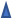 y +cos (3x + 3x)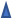 y = cos 3x 3100x – sin 3x 3sinx - yy/x = cos 3x 3100 x/x – sin 2x 3sinx/x – cos 3x/xy/x = cos 3x 3(cosx)/x = 0 – sin 3x 3sinx/x – sin3x 3(sinx=1)/x - cos3x/xdy/dx =dy/dx -3sin3x2(5) ^3 - 7(5) – (-3(5)=2(125) -7(5) +15=250-35+15=230Fog(x)   F(x)=4x^2+2    G(x)=2x+3 4x^2 = 4(2x+3)=4x^2 + 12x + 12x + 9=4x^2 +24x + 9
=4(4x^2 + 24x + 9)=16x^2 + 96x + 36Fog(x)= 16x^2 + 19x + 36Y= x^2 cos xV=x, v= cos m, m=x Du/dx =2x, dv/dm= - sin m, dv/dx= 1dv/dx = dv / d/u * d/u / dxDy/dx= vdu/dx – udv/dx = -sin xLimx_0 x-cosx/x